                                                            РЕШЕНИЕСовета народных депутатов муниципального образования «Мамхегское сельское поселение»                                   07.07.2022г. №137                                                                                   а. МамхегО внесении изменений и дополнений в Устав муниципального образования «Мамхегское  сельское поселение»       В целях приведения Устава муниципального образования «Мамхегское сельское поселение» в соответствии с действующим законодательством Российской Федерации, руководствуясь статьей 44 Федерального закона от 06.10.2003 № 131-ФЗ «Об общих принципах организации местного самоуправления в Российской Федерации», Совет народных депутатов муниципального образования «Мамхегское сельское поселение» 
Р е ш и л:1. Внести в Устав муниципального образования «Мамхегское сельское поселение» следующие изменения и дополнения:1.1.  Часть 1 статьи 1 изложить в следующей редакции:«1. Полное официальное наименование муниципального образования - муниципальное образование «Мамхегское сельское поселение Шовгеновского района Республики Адыгея».Сокращенное официальное наименование муниципального образования - муниципальное образование «Мамхегское сельское поселение».В соответствии с частью 5 статьи 9.1 Федерального закона от 6 октября 2003 года  № 131-ФЗ «Об общих принципах организации местного самоуправления в Российской Федерации» сокращенная форма наименования используется наравне с наименованием, установленным абзацем первым настоящей части, в том числе в нормативных правовых актах Республики Адыгея, в настоящем Уставе, в иных муниципальных правовых актах муниципального образования «Мамхегское сельское поселение», в официальных символах муниципального образования «Мамхегское сельское поселение», в наименованиях органов местного самоуправления муниципального образования «Мамхегское сельское поселение», выборных и иных должностных лиц местного самоуправления муниципального образования «Мамхегское сельское поселение», а также на бланках и печатях органов местного самоуправления муниципального образования «Мамхегское сельское поселение», выборных и иных должностных лиц местного самоуправления муниципального образования «Мамхегское сельское поселение», организаций муниципальной формы собственности муниципального образования «Мамхегское сельское поселение».По тексту Устава муниципального образования «Мамхегское сельское поселение» также могут быть использованы термины: Мамхегское сельское поселение, поселение, муниципальное образование.1.2.  В пункте 2 части 1.1 статьи 2 после слов «на автомобильном транспорте» дополнить словами, «городском наземном электрическом транспорте».1.3. Статью 5 «муниципальный контроль» дополнить частью 2.1 следующего содержания:«2.1 В соответствии с частью 9 статьи 1 Федерального закона от 31 июля 2020 г. № 248-ФЗ «О государственном контроле (надзоре) и муниципальном контроле в Российской Федерации» муниципальный контроль подлежит осуществлению при наличии в границах муниципального образования объектов соответствующего вида контроля.»1.4 Часть 6 статьи 30 изложить в следующей редакции:«6. Контрольно-счетный орган муниципального образования осуществляет следующие основные полномочия:1) организация и осуществление контроля за законностью и эффективностью использования средств местного бюджета, а также иных средств в случаях, предусмотренных законодательством Российской Федерации;2) экспертиза проектов местного бюджета, проверка и анализ обоснованности его показателей;3) внешняя проверка годового отчета об исполнении местного бюджета;4) проведение аудита в сфере закупок товаров, работ и услуг в соответствии с Федеральным законом от 5 апреля 2013 года № 44-ФЗ «О контрактной системе в сфере закупок товаров, работ, услуг для обеспечения государственных и муниципальных нужд»;5) оценка эффективности формирования муниципальной собственности, управления и распоряжения такой собственностью и контроль над соблюдением установленного порядка формирования такой собственности, управления и распоряжения такой собственностью (включая исключительные права на результаты интеллектуальной деятельности);6) оценка эффективности предоставления налоговых и иных льгот и преимуществ, бюджетных кредитов за счет средств местного бюджета, а также оценка законности предоставления муниципальных гарантий и поручительств или обеспечения исполнения обязательств другими способами по сделкам, совершаемым юридическими лицами и индивидуальными предпринимателями за счет средств местного бюджета и имущества, находящегося в муниципальной собственности;7) экспертиза проектов муниципальных правовых актов в части, касающейся расходных обязательств муниципального образования, экспертиза проектов муниципальных правовых актов, приводящих к изменению доходов местного бюджета, а также муниципальных программ (проектов муниципальных программ);8) анализ и мониторинг бюджетного процесса в муниципальном образовании, в том числе подготовка предложений по устранению выявленных отклонений в бюджетном процессе и совершенствованию бюджетного законодательства Российской Федерации;9) проведение оперативного анализа исполнения и контроля над организацией исполнения местного бюджета в текущем финансовом году, ежеквартальное представление информации о ходе исполнения местного бюджета, о результатах проведенных контрольных и экспертно-аналитических мероприятий в Совет народных депутатов муниципального образования и главе муниципального образования;10) осуществление контроля над состоянием муниципального внутреннего и внешнего долга;11) оценка реализуемости, рисков и результатов достижения целей социально-экономического развития муниципального образования, предусмотренных документами стратегического планирования муниципального образования, в пределах компетенции контрольно-счетного органа муниципального образования;12) участие в пределах полномочий в мероприятиях, направленных на противодействие коррупции;13) иные полномочия в сфере внешнего муниципального финансового контроля, установленные федеральными законами, законами Республики Адыгея, настоящим уставом и нормативными правовыми актами Совета народных депутатов муниципального образования.   2. Главе муниципального образования «Мамхегское   сельское поселение» в порядке, установленном Федеральным законом от 21.07.2005г. № 97-ФЗ «О государственной регистрации уставов муниципальных образований», представить настоящее Решение на государственную регистрацию.  3. Настоящее Решение вступает в силу со дня его официального                   обнародования, произведенного после его государственной регистрации.Глава муниципального образования «Мамхегское  сельское поселение»                                              Р. А. ТахумовРЕСПУБЛИКА АДЫГЕЯСовет народных депутатовМуниципального образования«Мамхегское сельское поселение»385440, а. Мамхег, ул.Советская, 54а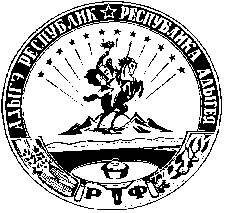 АДЫГЭ РЕСПУБЛИКМамхыгъэ  муниципальнэ къоджэ псэупIэ чIыпIэм изэхэщапIэ янароднэ депутатхэм я Совет385440, къ. Мамхыгъ,ур. Советскэм ыцI, 54а